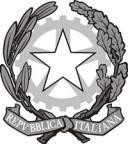 ISTITUTO COMPRENSIVO “ENRICO FERMI”Via Pace, 2 – MacerataTel. 0733.237959 – Fax. 0733.230873mcic82700v@pec.istruzione.it mcic82700v@istruzione.itP.D.P.PIANO DIDATTICO PERSONALIZZATOAnno Scolastico: ………………BES 1 - Per allievi con Disturbi Specifici di Apprendimento (DSA-Legge 170/2010)INDICENORMATIVA DI RIFERIMENTOSEZIONE A	3Dati relativi all’alunno.Curriculum scolasticoDati della segnalazione specialistica alla scuola (o diagnosi)Interventi extrascolastici educativo-riabilitativiSEZIONE B	5Descrizione delle abilità e dei comportamentiAltre caratteristiche del processo di apprendimentoStile di apprendimento prevalenteCompensazione del disturboSEZIONE C	8Osservazione di ulteriori aspetti significativiConsapevolezza del diverso metodo di apprendimentoContratto formativoSEZIONE D	10Interventi educativi-didatticiObiettivi disciplinari personalizzati curriculariDidattica personalizzataMisure dispensative / strumenti compensativiSEZIONE E	14Indicazioni generali per la verifica/valutazioneFirme dei docenti	15NORMATIVA DI RIFERIMENTODPR 275/99 “Regolamento recante norme in materia di autonomia delle Istituzioni Scolastiche”Nota MIUR 4099/A4 del 5.10.04 “Iniziative relative alla dislessia”Nota MIUR 26/A4 del 5.01.05 “Iniziative relative alla dislessia”Nota MIUR 4600 del 10 maggio 2007 “Circolare n. 28 del 15 marzo 2007 sull’esame di stato conclusivo del primo ciclo di istruzione nelle scuole statali e paritarie – precisazioni” vedere l’ultima di maggio 2017Nota MPI 4674 del 10 maggio 2007 “Disturbi di apprendimento – Indicazioni operative”Indicazioni per il curricolo per la scuola dell’infanzia e per il primo ciclo dell’istruzione. D.M.31/07/2007Legge 169/2008 conversione DL 137/08 Art. 3 co.5 sulla valutazione dei DSAMIUR, DPR N. 122 del 2009 – ART.10 – Regolamento sulla ValutazioneL.8 Ottobre 2010 n. 170 D.M. 5669 - Linee Guida per il diritto allo studio de gli alunni con DSAAccordo Stato-Regioni Indicazioni per la diagnosi e la certificazione DSA 25/7/2012Legge regionale Marche19 novembre 2012, n. 32 Interventi in favore delle persone con disturbi specifici di apprendimento (DSA)Direttiva Ministeriale 27 dicembre 2012 “Strumenti d’intervento per alunni con bisogni educativi speciali e organizzazione territoriale per l’inclusione scolastica”Circolare ministeriale n. 8, 6 Marzo 2013: Direttiva Ministeriale 27 dicembre 2012 “Strumenti	d’intervento per alunni con bisogni educativi speciali e organizzazione territoriale per l’inclusione scolastica”. Indicazioni operative.NOTA prot.1551 del 27 giugno 2013 Piano Annuale per l’Inclusività- Direttiva 27 dicembre 2012 e CM n.8/2013;Nota ministeriale 22 novembre 2013Legge 13 luglio 2015 n 107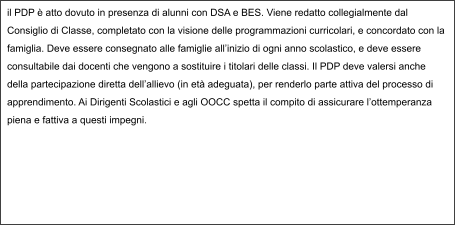 SEZIONE ADATI RELATIVI ALL’ALUNNO/ACognome: ...................................... Nome: ..........................................................................Data e luogo di nascita: .............................................	Lingua madre:……………………Residente a: ..................................................... in Via............................................. n ...........in provincia di .......................................................................................................................Telefoni di riferimento: abitazione..............................................Cellulare ............................email: ....................................................................................................................................frequentante l’Istituto………………………………………………………….……………………plesso................................................................................. Classe:….........Sezione:...........lingua madre: …………………………………………………………………………………….eventuale bilinguismo:…………………………………………………………………………...CURRICULUM SCOLASTICOANNOTAZIONI: (informazioni generali fornite dalla famiglia / enti affidatari. Indicare eventuali ripetenze)................................................................................................................................................................................................................................................................................................................................................DATI DELLA SEGNALAZIONE SPECIALISTICA ALLA SCUOLA (o diagnosi) Individuazione della situazione di bisogno educativo speciale da parte di:☒ SERVIZIO SANITARIO ASUR O ENTE PRIVATOSegnalazione diagnostica alla scuola redatta da: …………………………...........................(ASUR / ente)il: ............................................................................. a: ........................................................(data)	(città)Redatta dal dott. :................................................................................................................................(nome del medico)In qualità di:................................................................................................................................................(neuropsichiatria o psicologo)Codice ICD10:…………………………………………………………………………………….Diagnosi :………………………………………………………………………………………….Aggiornamenti diagnostici:……………………………………………………………..………… Altre relazioni cliniche:……………………………………………………………..……………..INTERVENTI EXTRASCOLASTICI EDUCATIVO-RIABILITATIVILogopediaAltri interventi riabilitativi/educativi in orario extrascolastico (specificare).............................................................................................................................................................................Operatore di riferimento:..............................................................................................................................................................................Tempi: ...............................................................................................................................................................Modalità: ..........................................................................................................................................................SEZIONE BDESCRIZIONE DELLE ABILITÀ E DEI COMPORTAMENTISTILE DI APPRENDIMENTO PREVALENTE (se l’indicazione è presente nella certificazione)Uditivo □ Visivo □ Tramite letto-scrittura (solo dalla scuola secondaria e se l’indicazione è presente)COMPENSAZIONE DEL DISTURBO□ Assente □ Limitata □ Parziale □ CompletaSi ricorda che anche con la presenza di compensazione, tutte le difficoltà correlate agli allievi con DSA permangono.SEZIONE COSSERVAZIONE DI ULTERIORI ASPETTI SIGNIFICATIVICONSAPEVOLEZZA DEL DIVERSO METODO DI APPRENDIMENTODa parte dei genitori: □ acquisita	□ da rafforzare	□ da sviluppare Da parte dell’alunno/a: □ acquisita		□ da rafforzare		□ da sviluppareCONTRATTO FORMATIVOSi concorda con la famiglia e lo studente:Nelle attività di studio l’allievo:▯	è seguito da un Tutor nelle discipline: ………………………………………………con cadenza:	□ quotidiana	□ bisettimanale	□ settimanale	□ quindicinale▯	è seguito da familiari▯	ricorre all’aiuto di compagni▯	utilizza strumenti compensativi▯	altro ………………………………………………………………………………..Strumenti da utilizzare nel lavoro a casa▯	strumenti informatici (pc, videoscrittura con correttore ortografico,…)▯	tecnologia di sintesi vocale▯	appunti scritti al pc▯	registrazioni digitali▯	materiali multimediali (video, simulazioni…)▯	testi semplificati e/o ridotti▯	fotocopie▯	schemi e mappe▯	altro………………………………………………………………………………..Attività scolastiche individualizzate programmate▯	attività di recupero▯	attività di consolidamento e/o di potenziamento▯	attività di laboratorio▯	attività di classi aperte (per piccoli gruppi)▯	attività curriculari all’esterno dell’ambiente scolasticoSEZIONE D▯	attività di carattere culturale, formativo, socializzante▯	altro………………………………………………………………………………INTERVENTI EDUCATIVI / DIDATTICITutti gli insegnanti opereranno affinché́ l’alunno/a sia messo/a in condizione di seguire la stessa programmazione di classe attraverso un atteggiamento di sensibile attenzione alle specifiche difficoltà - per stimolare l’autostima ed evitare frustrazioni - attraverso l’attivazione di particolari accorgimenti:creare un clima di apprendimento sereno, nel riconoscimento e nel rispetto delle singole diversità;privilegiare i momenti di dettatura rispetto a quelli di copiatura se necessario;prevedere momenti di affiancamento per un immediato intervento di supporto;organizzare in coppia, a piccolo gruppo, tutoraggio tra pari, nell’ottica di una didattica inclusiva;adeguare ed eventualmente dilatare i tempi dati a disposizione per la produzione scritta;utilizzare differenti modalità comunicative e attivare più canali sensoriali nel momento dellespiegazioni;controllare che i compiti e tutte le comunicazioni alle famiglie siano trascritti correttamente;verificare sistematicamente la comprensione delle consegne orali e scritte per non compromettere lacorretta esecuzione dei compiti e del passaggio di informazioni alla famiglia;	avviare all’uso della videoscrittura, soprattutto per la produzione testuale o nei momenti di particolare stanchezza/illeggibilità del tratto grafico;aver cura che le richieste operative, in termini quantitativi, siano adeguate ai tempi e alle personali specificità, anche nel momento dell’assegnazione di compiti a casa;verificare l’opportunità di una lettura ad alta voce e di un confronto diretto con i compagni;	promuovere la conoscenza e l’utilizzo di tutti quei mediatori didattici che possano metterlo/a in una serena condizione di apprendere (immagini, schemi, mappe	);promuovere inferenze integrazioni e collegamenti tra le conoscenze e le discipline ;insegnare l’uso di dispositivi extra testuali per lo studio (titolo, paragrafi, immagini);avviare all’autocontrollo e all’autovalutazione.Gli insegnanti guideranno e sosterranno l’alunno/a affinché́ impari:a conoscere le proprie modalità̀  di apprendimento, i processi e le strategie mentali più adeguati e funzionali per lo svolgimento dei compiti richiesti;ad applicare consapevolmente comportamenti e strategie operative adeguate al proprio stile cognitivo;a ricercare in modo via via più autonomo strategie personali per compensare le specifiche difficoltà;ad accettare in modo sereno e consapevole le proprie specificità̀  e a far emergere soprattutto gli aspetti positivi delle proprie potenzialità̀  e della capacità di raggiungere comunque gli obiettivi prefissati.OBIETTIVI DISCIPLINARI PERSONALIZZATI CURRICULARIDIDATTICA PERSONALIZZATA(Indicare con una crocetta per ciascuna disciplina, o area disciplinare, le strategie metodologico-didattiche adottate).MISURE DISPENSATIVE1E STRUMENTI COMPENSATIVI.MISURE DISPENSATIVE1 Si ricorda che per molti allievi (es. con DSA o svantaggio), la scelta della dispensa da un obiettivo di apprendimentodeve rappresentare l’ultima opzione.STRUMENTI COMPENSATIVINB:In caso di esame di stato, gli strumenti adottati dovranno essere indicati nella riunione preliminare per l’esame conclusivo del primo ciclo. Il Consiglio di Classe dovrà individuare le modalità, i tempi e il sistema valutativo previsti per le prove d’esame.SEZIONE E:1. INDICAZIONI GENERALI PER LA VERIFICA / VALUTAZIONEValutare per formare (per orientare il processo di insegnamento apprendimento).Valorizzare il processo di apprendimento dell’allievo e non valutare solo il prodotto/risultato.Favorire un clima di classe sereno e tranquillo, anche dal punto di vista dell’ambiente fisico.(rumori, luci …).Considerare gli aspetti emotivi connessi ai processi valutativi.Rassicurare sulle conseguenze delle valutazioni.Valutare tenendo conto maggiormente del contenuto che della forma.PROVE DI VERIFICA SCRITTE E ORALIPDP – alunni con DSA (Legge 170/2010)Alunno/a	Classe  	(Cognome e nome)FIRMA DEI DOCENTIFIRMA DEI GENITORI 	, lì  	IL DIRIGENTE SCOLASTICOANNO SCOLASTICOCLASSE FREQUENTATASCUOLAESITODIAGNOSI SPECIALISTICA(dati rilevabili, se presenti, nella diagnosi)OSSERVAZIONE IN CLASSE(dati rilevati direttamente dagli insegnanti)OSSERVAZIONE IN CLASSE(dati rilevati direttamente dagli insegnanti)LETTURALETTURALETTURA…………………………………………………………………………………………………………………………………………………………………………………………………………VELOCITÀ▯ Molto lenta▯ Lenta▯ Scorrevole.…………………………………………………▯ Adeguata▯ Non adeguata (ad esempio confonde/inverte/sostituisce omette lettere o sillabe……………………………………………………………………………………………………CORRETTEZZA▯ Adeguata▯ Non adeguata (ad esempio confonde/inverte/sostituisce omette lettere o sillabe……………………………………………..▯ Adeguata▯ Non adeguata (ad esempio confonde/inverte/sostituisce omette lettere o sillabe………………………………………………………………………………………………………………………………………………………………………………………………………COMPRENSIONE▯ Scarsa▯ Essenziale▯ Globale▯ Completa-analiticaSCRITTURASCRITTURASCRITTURA………………………………………………………………………………………………………………………………………………………………………………………………………………………………………………SOTTO DETTATURA▯ Corretta▯ Poco corretta▯ Scorretta………………………………………………………………………………………………………………………………………………………………………………………………………………………………………………SOTTO DETTATURATIPOLOGIA ERRORI▯ Fonologici▯ Non fonologici▯ Fonetici…………………………………………………ADERENZA CONSEGNAADERENZA CONSEGNAADERENZA CONSEGNA…………………………………………………ADERENZA CONSEGNAADERENZA CONSEGNAADERENZA CONSEGNA…………………………………………………▯ Spesso▯ Talvolta▯ Mai…………………………………………………▯ Spesso▯ Talvolta▯ Mai………………………………………………………………………………………………………………………………………………………▯ Spesso▯ Talvolta▯ Mai………………………………………………………………………………………………………………………………………………………CORRETTA STRUTTURAMORFO-SINTATTICACORRETTA STRUTTURAMORFO-SINTATTICACORRETTA STRUTTURAMORFO-SINTATTICA………………………………………………………………………………………………………………………………………………………▯ Spesso▯ Talvolta▯ Mai…………………………………………………▯ Spesso▯ Talvolta▯ Mai……………………………………………………………………………………………………………………………………………………………………………………………………………………………………………………………PRODUZIONE AUTONOMA/▯ Spesso▯ Talvolta▯ Mai……………………………………………………………………………………………………………………………………………………………………………………………………………………………………………………………PRODUZIONE AUTONOMA/CORRETTA STRUTTURA TESTUALE(narrativo, descrittivo, regolativo …)CORRETTA STRUTTURA TESTUALE(narrativo, descrittivo, regolativo …)CORRETTA STRUTTURA TESTUALE(narrativo, descrittivo, regolativo …)……………………………………………………………………………………………………………………………………………………………………………………………………………………………………………………………PRODUZIONE AUTONOMA/▯ Spesso▯ Talvolta▯ Mai……………………………………………………………………………………………………………………………………………………………………………………………………………………………………………………………PRODUZIONE AUTONOMA/CORRETTEZZA ORTOGRAFICACORRETTEZZA ORTOGRAFICACORRETTEZZA ORTOGRAFICA…………………………………………………CORRETTEZZA ORTOGRAFICACORRETTEZZA ORTOGRAFICACORRETTEZZA ORTOGRAFICA……………………………………………………………………………………………………CORRETTEZZA ORTOGRAFICACORRETTEZZA ORTOGRAFICACORRETTEZZA ORTOGRAFICA……………………………………………………………………………………………………▯ Adeguata▯ Parziale▯ Non adeg uata.▯ Non adeg uataUSO PUNTEGGIATURAUSO PUNTEGGIATURAUSO PUNTEGGIATURA▯ Adeguata▯ Parziale▯ NonadeguataGRAFIAGRAFIAGRAFIAGRAFIAGRAFIA………………………………………………LEGGIBILELEGGIBILELEGGIBILELEGGIBILE………………………………………………LEGGIBILELEGGIBILELEGGIBILELEGGIBILE………………………………………………▯ Sì▯ Poco▯ No▯ No………………………………………………▯ Sì▯ Poco▯ No▯ No………………………………………………▯ Sì▯ Poco▯ No▯ No………………………………………………TRATTOTRATTOTRATTOTRATTO………………………………………………TRATTOTRATTOTRATTOTRATTO………………………………………………TRATTOTRATTOTRATTOTRATTO………………………………………………▯ Premuto▯ Leggero▯ Ripassato▯ Incerto………………………………………………▯ Premuto▯ Leggero▯ Ripassato▯ Incerto….▯ Premuto▯ Leggero▯ Ripassato▯ IncertoCALCOLOCALCOLOCALCOLOCALCOLOCALCOLO………………………………………………Difficoltà………………………………………………………………………………………………………………………………………………visuospaziali (es:quantificazione automatizzata)▯ spesso▯ talvolta▯ mai…………………………………………….………………………………………………Recupero di fatti▯ non raggiunto………………………………………………………………………………………………numerici (es:tabelline)▯ raggiunto▯ parziale▯ non raggiunto………………………………………………▯ non raggiunto…………………………………………….▯ non raggiunto………………………………………………▯ non raggiunto………………………………………………Automatizzazione▯ non raggiunto………………………………………………dell’algoritmo▯ raggiunto▯ parziale▯ non raggiunto………………………………………………procedurale▯ non raggiunto…………………………………………….▯ non raggiunto…………………………………………………Errori di processamento numerico (negli aspetti cardinali e ordinali e nella corrispondenza tra numero e quantità)…………………………………………………Errori di processamento numerico (negli aspetti cardinali e ordinali e nella corrispondenza tra numero e quantità)…………………………………………………Errori di processamento numerico (negli aspetti cardinali e ordinali e nella corrispondenza tra numero e quantità)…………………………………………………Errori di processamento numerico (negli aspetti cardinali e ordinali e nella corrispondenza tra numero e quantità)……………………………………………………………………………………………………Errori di processamento numerico (negli aspetti cardinali e ordinali e nella corrispondenza tra numero e quantità)▯ spesso▯ talvolta▯ mai……………………………...Errori di processamento numerico (negli aspetti cardinali e ordinali e nella corrispondenza tra numero e quantità)…………………………………………………▯ non adeguato…………………………………………………Uso degli algoritmi▯ non adeguato…………………………………………………di base del calcolo▯ adeguata▯ parziale▯ non adeguato…………………………………………………(scritto e a mente)▯ non adeguato………………………………….▯ non adeguato…………………………………………………▯ non adeguata………………………………………………………………………………………………………………………………………………………Capacità di problem solving▯ adeguata▯ parziale▯ non adeguata………………………………….▯ non adeguata……………………………………………………………………………………………………▯ adeguata▯ non adeguata……………………………………………………………………………………………………………………………………….Comprensione del testo di un problema▯ parziale▯ non adeguata2. ALTRE CARATTERISTICHE DEL PROCESSO DI APPRENDIMENTO2. ALTRE CARATTERISTICHE DEL PROCESSO DI APPRENDIMENTO(Dati rilevabili se presenti nella diagnosi)OSSERVAZIONE IN CLASSE(dati rilevati direttamente dagli insegnanti)PROPRIETÀ LINGUISTICAPROPRIETÀ LINGUISTICA………………………………………………………………………………………………………………………………………………………▯ difficoltà nella strutturazione della frase▯ difficoltà nel reperimento lessicale………………………………………▯ difficoltà nell’esposizione oraleMEMORIAMEMORIA…………………………………………………Difficoltà nel memorizzare:▯ categorizzazioni▯ formule, strutture grammaticali, algoritmi (tabelline, nomi, date…)▯ sequenze e procedure…………………………………………………Difficoltà nel memorizzare:▯ categorizzazioni▯ formule, strutture grammaticali, algoritmi (tabelline, nomi, date…)▯ sequenze e procedure…………………………………………………Difficoltà nel memorizzare:▯ categorizzazioni▯ formule, strutture grammaticali, algoritmi (tabelline, nomi, date…)▯ sequenze e procedure………………………………………Difficoltà nel memorizzare:▯ categorizzazioni▯ formule, strutture grammaticali, algoritmi (tabelline, nomi, date…)▯ sequenze e procedure…………………………………………………Difficoltà nel memorizzare:▯ categorizzazioni▯ formule, strutture grammaticali, algoritmi (tabelline, nomi, date…)▯ sequenze e procedure……………………………………………Difficoltà nel memorizzare:▯ categorizzazioni▯ formule, strutture grammaticali, algoritmi (tabelline, nomi, date…)▯ sequenze e procedureATTENZIONEATTENZIONE………………………………………………………………………………………………………………………………………………▯ attenzione visuo-spaziale▯ selettiva…………………………………………………………………………▯ intensiva▯ intensiva▯ intensivaAFFATICABILITÀAFFATICABILITÀAFFATICABILITÀAFFATICABILITÀAFFATICABILITÀ…………………………………………………………………………………………………………………………………………………………………………………………………………………………………………………………………………………………………………………………………………………………………………▯ Sì▯ poca▯ NoPRASSIEPRASSIEPRASSIEPRASSIEPRASSIE…………………………………………………………………………………………………………………………………………………………………………………………………………………………………………………………………………………………………………………………………………………………………………▯ difficoltà di esecuzione▯ difficoltà di pianificazione▯ difficoltà di programmazione e progettazione▯ difficoltà di esecuzione▯ difficoltà di pianificazione▯ difficoltà di programmazione e progettazione▯ difficoltà di esecuzione▯ difficoltà di pianificazione▯ difficoltà di programmazione e progettazioneALTRO………………………………………………ALTRO………………………………………………………………ALTRO………………………………………………………………ALTRO………………………………………………………………ALTRO………………………………………………………………MOTIVAZIONEMOTIVAZIONEMOTIVAZIONEMOTIVAZIONEMOTIVAZIONEMOTIVAZIONEPartecipazione al dialogo educativo□	MoltoAdeguata□	MoltoAdeguata□	Adeguata□	PocoAdeguata□	Non adeguataConsapevolezza delle proprie difficoltà□	MoltoAdeguata□	MoltoAdeguata□	Adeguata□	PocoAdeguata□	Non adeguataConsapevolezza dei propri punti di forza□	MoltoAdeguata□	MoltoAdeguata□	Adeguata□	PocoAdeguata□	Non adeguataAutostima□	MoltoAdeguata□	MoltoAdeguata□	Adeguata□	PocoAdeguata□	Non adeguataATTEGGIAMENTI E COMPORTAMENTI RISCONTRABILI A SCUOLAATTEGGIAMENTI E COMPORTAMENTI RISCONTRABILI A SCUOLAATTEGGIAMENTI E COMPORTAMENTI RISCONTRABILI A SCUOLAATTEGGIAMENTI E COMPORTAMENTI RISCONTRABILI A SCUOLAATTEGGIAMENTI E COMPORTAMENTI RISCONTRABILI A SCUOLAATTEGGIAMENTI E COMPORTAMENTI RISCONTRABILI A SCUOLARegolarità frequenza scolastica□	MoltoAdeguata□	Adeguata□	Adeguata□	PocoAdeguata□	Non adeguataAccettazione e rispetto delle regole□	MoltoAdeguata□	Adeguata□	Adeguata□	PocoAdeguata□	Non adeguataRispetto degli impegni□	MoltoAdeguata□	Adeguata□	Adeguata□	PocoAdeguata□	Non adeguataAccettazione consapevole degli strumenti compensativi e delle misure dispensative□	MoltoAdeguata□	Adeguata□	PocoAdeguata□	Non adeguataAutonomia nel lavoro□	MoltoAdeguata□	Adeguata□	PocoAdeguata□	Non adeguataSTRATEGIE UTILIZZATE DALL’ALUNNO NELLO STUDIOSTRATEGIE UTILIZZATE DALL’ALUNNO NELLO STUDIOSTRATEGIE UTILIZZATE DALL’ALUNNO NELLO STUDIOSTRATEGIE UTILIZZATE DALL’ALUNNO NELLO STUDIOSTRATEGIE UTILIZZATE DALL’ALUNNO NELLO STUDIOSottolinea, identifica parole chiave …▯	Efficace▯	Efficace▯	Da potenziare▯	Da potenziareCostruisce schemi, mappe o diagrammi▯	Efficace▯	Efficace▯	Da potenziare▯	Da potenziareUtilizza strumenti informatici (computer, correttore ortografico, software …)▯	Efficace▯	Efficace▯	Da potenziare▯	Da potenziareUsa strategie di memorizzazione (immagini, colori, riquadrature …)▯	Efficace▯	Efficace▯	Da potenziare▯	Da potenziareAltro…………………………………………………APPRENDIMENTO DELLE LINGUE STRANIERE▯	Pronuncia difficoltosa▯	Difficoltà di acquisizione degli automatismi grammaticali di base▯	Difficoltà nella scrittura▯	Difficoltà acquisizione nuovo lessico▯	Notevoli differenze tra comprensione del testo scritto e orale▯	Notevoli differenze tra produzione scritta e orale▯	Altro: …………………………………………………………INFORMAZIONI GENERALI FORNITE DALL’ALUNNOPUNTI FORZA:discipline preferite:……………………………………………………………………………………………………discipline in cui ha meno difficoltà…………………………………………………………………………………..attività preferite………………………………………………………………………………………………………..attività in cui riesce……………………………………………………………………………………………………attività extrascolastiche…………………………………………………………………………………………..….passioni/hobby……………………………………………………………………………………………………….desideri/bisogni espressi…………………………………………………………………………………………..RISORSE DELLA CLASSE :possibilità di attuare attività per piccoli gruppi di alunnipresenza di compagni con cui si relaziona positivamente ( specificare	)presenza di compagni che potrebbero svolgere attività di tutoraggio ( specificare	)□	altro………………………………………………………………………………………………………………NOME E COGNOMEDISCIPLINAOBIETTIVI DISCIPLINARI (SECONDO LA PROGRAMMAZIONE DIDATTICA ADOTTATA PER DISCIPLINA: NUCLEI ESSENZIALI, OBIETTIVI INTERMEDI O COMPLETI).I T A L I A N OS T O R I AG E O G R A F I AE D. C I V I C AM A T E M A T I C AS C I E N Z EI N G L E S ET E C N O L O G I AA R T EM U S I C AS. M O T O R I ER E L I G I O N E1Valorizzare nella didattica linguaggi comunicativi altri da codice scritto (linguaggio iconografico, parlato), utilizzare schemi e mappe concettuali.2Insegnare l’uso di dispositivi extratestuali per lo studio (titolo, paragrafi, immagini).3Promuovere inferenze, integrazione e collegamenti tra le conoscenze e le discipline.4Dividere gli obiettivi di un compito in “sotto obiettivi”.5Offrire anticipatamente schemi grafici relativi all’argomento di studio, per orientare l’alunno nella discriminazione delle informazioni essenziali.6Privilegiare l’apprendimento dall’esperienza e la didattica laboratoriale7Promuovere processi metacognitivi per sollecitare nell’alunno l’autocontrollo e l’autovalutazione dei propri processi di apprendimento.8Incentivare la didattica del piccolo gruppo e il tutoraggio tra pari.9Promuovere l’apprendimento collaborativo.10Utilizzare mediatori didattici quali immagini, disegni e riepiloghi a voce.Altro (specificare) Disciplina:…………..Strategia:…………………………………………………………………Strategia:…………………………………………………………………Strategia:…………………………………………………………………Strategia:…………………………………………………………………Strategia:…………………………………………………………………Strategia:…………………………………………………………………Strategia:…………………………………………………………………Strategia:…………………………………………………………………Strategia:…………………………………………………………………Strategia:…………………………………………………………………Strategia:…………………………………………………………………Strategia:…………………………………………………………………Indicare con una crocetta se la misura è utilizzata.I T A L I A N OS T O R I AG E O G R A F I AE D. C I V I C AM A T E M A T I C AS C I E N Z EI N G L E S ET E C N O L O G I AA R T EM U S I C AS. M O T O R I ER E L I G I O N ED1Dispensa dalla lettura ad alta voce in classeD2Dispensa dall’uso dei quattro caratteri di scrittura nelle prime fasi dell’apprendimento.D3Dispensa dall’uso del corsivo e dello stampato minuscolo.D4Dispensa dalla scrittura sotto dettatura di testi e/o appunti.D5Dispensa dal ricopiare dalla lavagna (o altro)D6Dispensa dallo studio mnemonico (delle tabelline, delle forme verbali, delle poesie, di formule, tabelle e definizioni)D7Dispensa dall’utilizzo di tempi standard.D8Riduzione delle consegne senza modificare gli obiettivi.D9Dispensa da un eccessivo carico di compiti con riduzione delle pagine da studiare, senza modificare gli obiettiviD10Dispensa dalla sovrapposizione di compiti e interrogazioni di più materieD11Dispensa parziale dallo studio della lingua straniera in forma scritta, che verrà valutata in percentuale minore rispetto all’orale non considerando errori ortografici e di spelling.D12Integrazione dei libri di testo con appunti su supporto registrato, digitalizzato o cartaceo stampato sintesi vocale, mappe, schemi, formulari.D13Altro (specificare) Disciplina:…………..Misure dispensative…………………………………………………………………Misure dispensative…………………………………………………………………Misure dispensative…………………………………………………………………Misure dispensative…………………………………………………………………Misure dispensative…………………………………………………………………Misure dispensative…………………………………………………………………Misure dispensative…………………………………………………………………Misure dispensative…………………………………………………………………Misure dispensative…………………………………………………………………Misure dispensative…………………………………………………………………Misure dispensative…………………………………………………………………Misure dispensative…………………………………………………………………Indicare con una crocetta se la misura è utilizzata.I T A L I A N OS T O R I AG E O G R A F I AE D. C I V I C AM A T E M A T I CAS C I E N Z EI N G L E S ET E C N O L O G IAA R T EM U S I C AS. M O T O R I ER E L I G I O N EC1Utilizzo di computer e tablet (possibilmente con stampante)C2Utilizzo di programmi di video-scrittura con correttore ortografico (possibilmente vocale) e/o con tecnologie di sintesi vocale (anche per le lingue straniere)C3Utilizzo di risorse audio (file audio digitali, audiolibri…).C4Utilizzo del registratore digitale o di altri strumenti di registrazione per uso personaleC5Utilizzo di ausili per il calcolo (tavola pitagorica, linee dei numeri…) ed eventualmente della calcolatrice con foglio di calcolo (possibilmente calcolatrice vocale).C6Utilizzo di formulari, schemi e/o mappe delle varie discipline come supporto durante compiti e verifiche scritte.C7Utilizzo di mappe e/o schemi durante le interrogazioni, eventualmente anche su supporto digitalizzato (presentazioni multimediali), per facilitare il recupero delle informazioni.C8Utilizzo di dizionari digitali (cd rom, risorse on line)C9Utilizzo di software didattici e compensativi (free e/o commerciali)C10Altro (specificare) Disciplina:………………………Misure compensative…………………………………………………………………Misure compensative…………………………………………………………………Misure compensative…………………………………………………………………Misure compensative…………………………………………………………………Misure compensative…………………………………………………………………Misure compensative…………………………………………………………………Misure compensative…………………………………………………………………Misure compensative…………………………………………………………………Misure compensative…………………………………………………………………Misure compensative…………………………………………………………………Misure compensative…………………………………………………………………Misure compensative…………………………………………………………………Apporre una crocetta se la misura è utilizzata.I T A L I A N OS T O R I AG E O G R A F I AE D. C I V I C AM A T E M A T I C AS C I E N Z EI N G L E S ET E C N O L O G I AA R T EM U S I C AS. M O T O R I ER E L I G I O N EPredisporre verifiche scalari e strutturate.Accordo sulle modalità e i tempi delle verifiche sia scritte sia oraliAccordo sui tempi e sulle modalità delle interrogazioniNelle verifiche, riduzione e/o adattamento del numero degli esercizi senza modificare gli obiettiviNelle verifiche scritte, utilizzo di modalità strutturate (domande a risposta multipla, vero o falso, ecc…); riduzione delle domande a risposta aperta (secondo la necessità).Lettura delle consegne degli esercizi e/o fornitura, durante le verifiche, di prove su supporto digitalizzato leggibili dalla sintesi vocale o da un docente (se necessario)Parziale sostituzione o completamento delle verifiche scritte con prove orali (in particolare per le lingue straniere)Consentire l’uso di schemi riadattati, supporti multimediali o mappe durante le prove orali e/o scritte.Controllo, da parte dei docenti, della gestione del diario (corretta trascrizione di compiti/avvisi)Valutazione dei procedimenti e non dei calcoli nella risoluzione dei problemi.Valutazione del contenuto e non degli errori ortografici.Valorizzazione del contenuto nell’esposizione orale, tenendo conto di eventuali difficoltà espositive.Altro (specificare) Disciplina:………………………..Misure di verifica e valutazione:.………………………………………………Misure di verifica e valutazione:.………………………………………………Misure di verifica e valutazione:.………………………………………………Misure di verifica e valutazione:.………………………………………………Misure di verifica e valutazione:.………………………………………………Misure di verifica e valutazione:.………………………………………………Misure di verifica e valutazione:.………………………………………………Misure di verifica e valutazione:.………………………………………………Misure di verifica e valutazione:.………………………………………………Misure di verifica e valutazione:.………………………………………………Misure di verifica e valutazione:.………………………………………………Misure di verifica e valutazione:.………………………………………………COGNOME E NOMEDISCIPLINAFIRMA